§1256.  Grand jury to present all crimesGrand juries shall present all crimes for which by law they are given territorial authority to indict, and may appoint one of their number to take minutes of their proceedings to be delivered to the attorney, if the jury so directs. When they are dismissed before the court adjourns, they may be summoned again, on any special occasion, at such time as the court directs.  Evidence may be offered to the grand jury by the Attorney General, the district attorney, the assistant district attorney and, at the discretion of the presiding justice, by such other persons as said presiding justice may permit.  [PL 2007, c. 526, §2 (AMD).]SECTION HISTORYPL 1973, c. 567, §20 (AMD). PL 2007, c. 526, §2 (AMD). The State of Maine claims a copyright in its codified statutes. If you intend to republish this material, we require that you include the following disclaimer in your publication:All copyrights and other rights to statutory text are reserved by the State of Maine. The text included in this publication reflects changes made through the First Regular and First Special Session of the 131st Maine Legislature and is current through November 1. 2023
                    . The text is subject to change without notice. It is a version that has not been officially certified by the Secretary of State. Refer to the Maine Revised Statutes Annotated and supplements for certified text.
                The Office of the Revisor of Statutes also requests that you send us one copy of any statutory publication you may produce. Our goal is not to restrict publishing activity, but to keep track of who is publishing what, to identify any needless duplication and to preserve the State's copyright rights.PLEASE NOTE: The Revisor's Office cannot perform research for or provide legal advice or interpretation of Maine law to the public. If you need legal assistance, please contact a qualified attorney.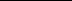 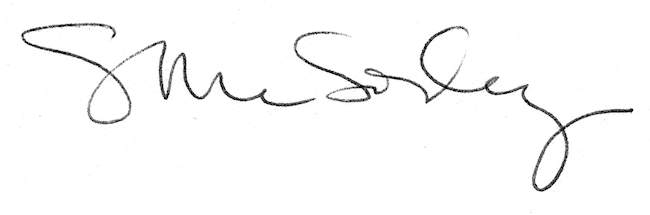 